	проект УКРАЇНАПОЧАЇВСЬКА  МІСЬКА  РАДАВИКОНАВЧИЙ КОМІТЕТР І Ш Е Н Н Явід        квітня    2017 року                                                                             №  Про виділення одноразової грошової    допомоги   на   поховання гр. Петренку В.П.            Розглянувши  заяву  жителя с. Кам’янка вул. Радянкська, 41 Херсонської області  гр. Петренка Валерія Павловича ,  який провів  похорон  своєї дочки  – Петренко Олени Валеріївни   про  виділення   йому  одноразової  грошової допомоги, керуючись Положенням про надання одноразової адресної матеріальної допомоги малозабезпеченим верствам населення Почаївської міської об’єднаної територіальної громади, які опинилися в складних життєвих обставинах, затвердженого рішенням виконавчого комітету № 164 від 19 жовтня 2016 року, виконавчий комітет  міської  ради                                                       В и р і ш и в:Виділити гр. Петренку Валерію Павловичу одноразову грошову допомогу             в розмірі  2000 (дві тисячі) гривень.Фінансовому   відділу   міської   ради   перерахувати  гр. Петренку  Валерію Павловичу  одноразову грошову  допомогу.Лівар Н.М.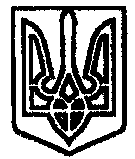 